If you like , then try…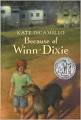 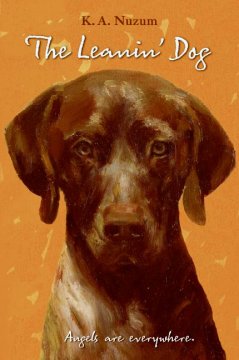 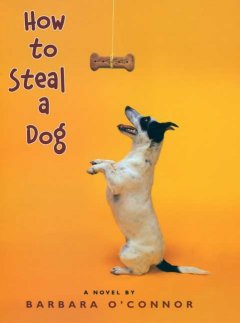 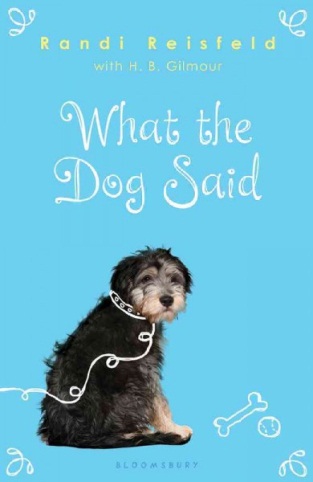 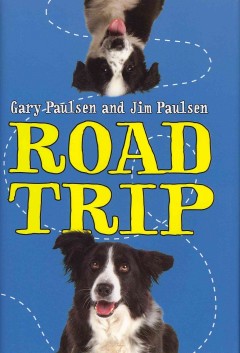 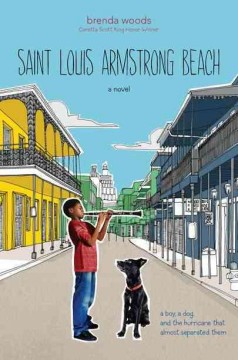 